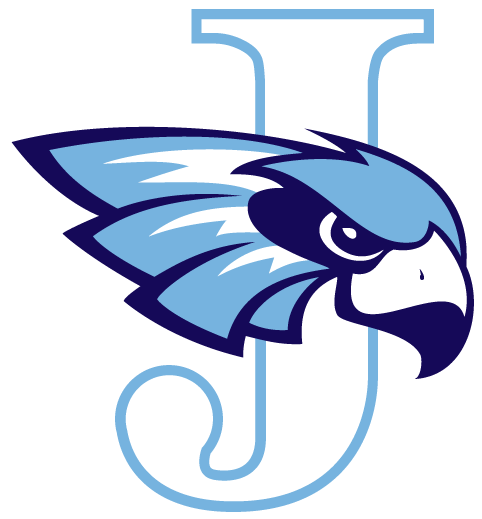 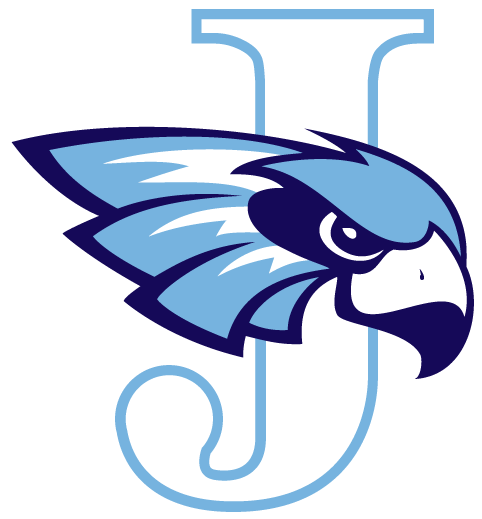 TO:      	  MVC Athletic Directors,                  MVC Boy’s/Girls Cross Country CoachesFROM:     Chris Deam, ADRE:           MVC Cross Country Super Meet	The MVC Men’s and Women’s Cross Country Super Meet will be held Thursday, October 6, 2016 Noelridge Park (1248 – 42nd St NE) in Cedar Rapids, starting at 3:00pm.  The schedule is as follows:		3:15pm                 Fresh/Soph Women (Unlimited entry, score 5)                                3:45pm                 Fresh/Soph Men (Unlimited entry, score 5)                                4:10pm                 Varsity Women (Run 7, count 5)                                4:40pm                 Varsity Men (Run 7, count 5)5:05pm                 JV Women (Unlimited entry, score) PLEASE PUT slower than 30 min. in this race)                                5:45pm                 JV Men (unlimited entry score 5) PLEASE PUT slower than 30 min. in this race)                                  6:25pm                 Award Presentation to Top 15 in Varsity races